Produk olahan IBK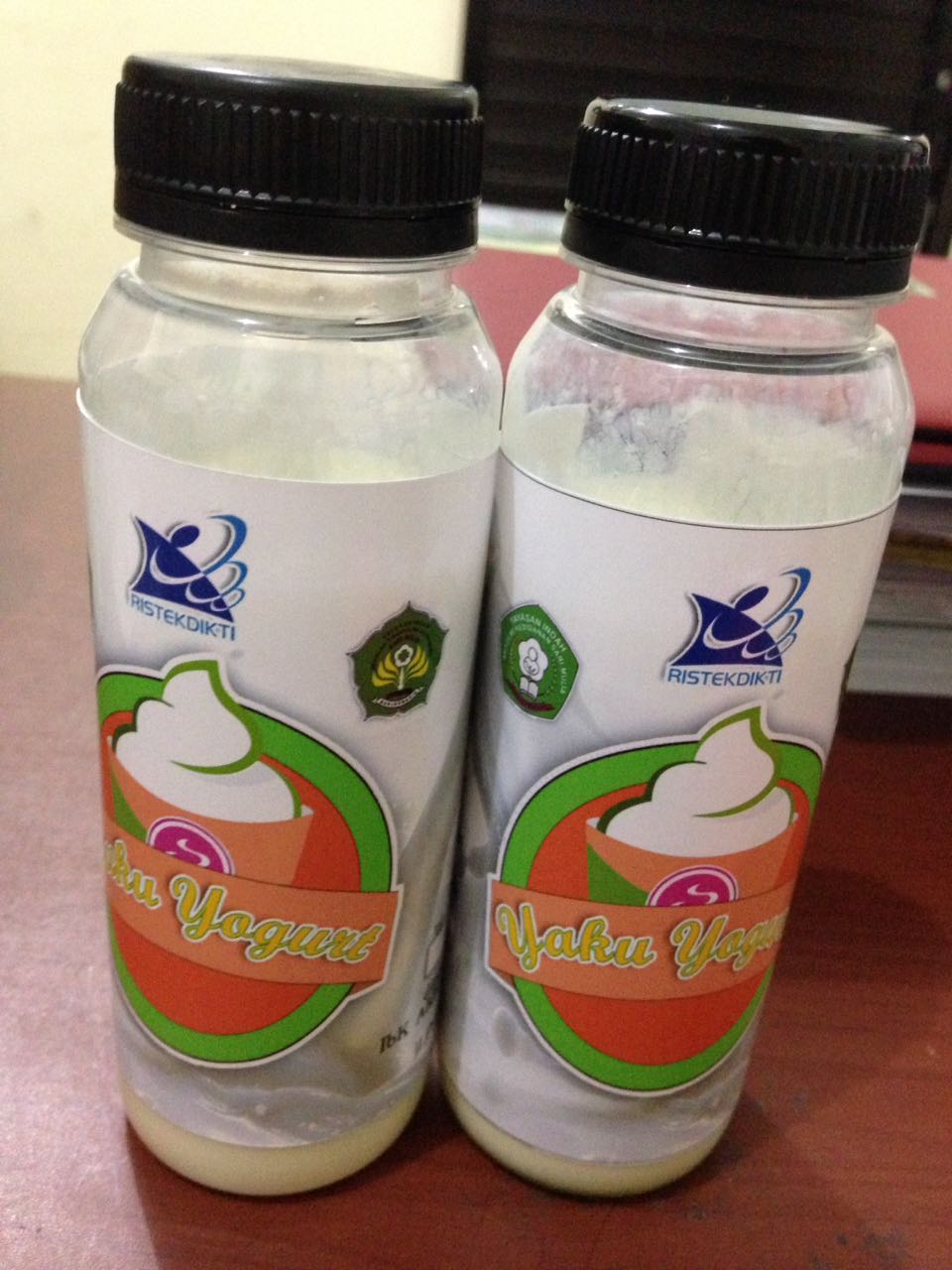 Produk yoku (yogurt ku]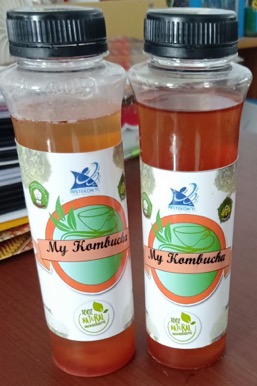 Teh kelakai